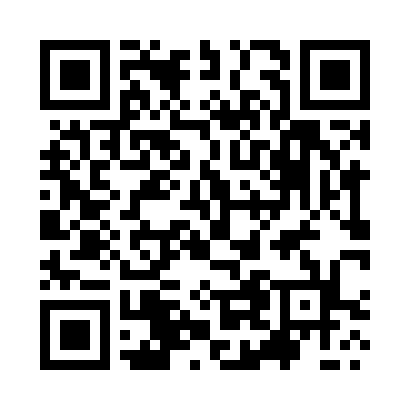 Prayer times for Nablus, PalestineWed 1 May 2024 - Fri 31 May 2024High Latitude Method: NonePrayer Calculation Method: Muslim World LeagueAsar Calculation Method: ShafiPrayer times provided by https://www.salahtimes.comDateDayFajrSunriseDhuhrAsrMaghribIsha1Wed4:235:5212:364:167:208:442Thu4:215:5212:364:167:218:453Fri4:205:5112:364:167:218:464Sat4:195:5012:364:167:228:475Sun4:185:4912:364:167:238:486Mon4:175:4812:364:167:248:497Tue4:165:4712:364:167:248:508Wed4:145:4612:354:167:258:519Thu4:135:4512:354:167:268:5210Fri4:125:4512:354:167:278:5311Sat4:115:4412:354:167:278:5412Sun4:105:4312:354:167:288:5513Mon4:095:4212:354:167:298:5614Tue4:085:4212:354:167:298:5715Wed4:075:4112:354:167:308:5816Thu4:065:4012:354:167:318:5917Fri4:055:4012:354:177:319:0018Sat4:045:3912:354:177:329:0119Sun4:035:3912:364:177:339:0220Mon4:035:3812:364:177:339:0321Tue4:025:3712:364:177:349:0422Wed4:015:3712:364:177:359:0523Thu4:005:3612:364:177:359:0624Fri3:595:3612:364:177:369:0725Sat3:595:3612:364:177:379:0726Sun3:585:3512:364:177:379:0827Mon3:575:3512:364:177:389:0928Tue3:575:3412:364:187:399:1029Wed3:565:3412:364:187:399:1130Thu3:565:3412:374:187:409:1231Fri3:555:3312:374:187:409:12